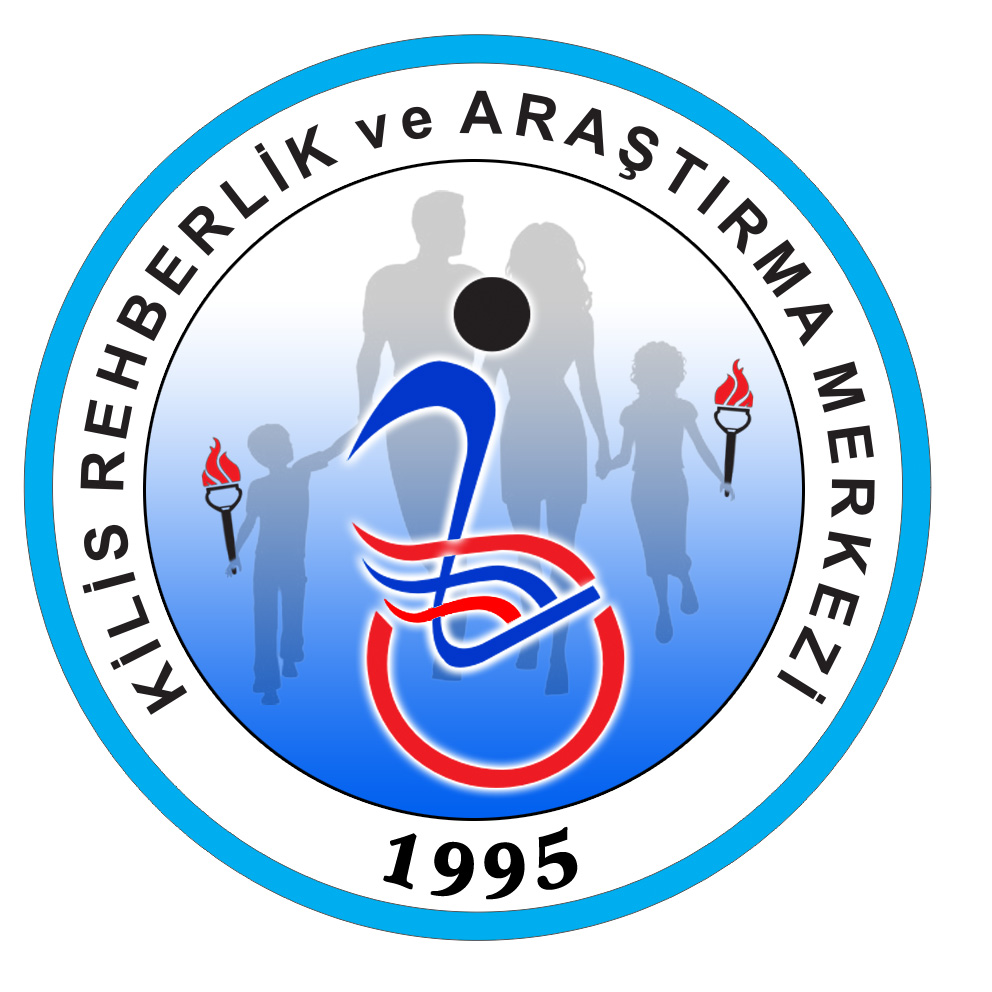 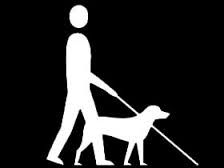 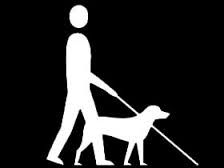 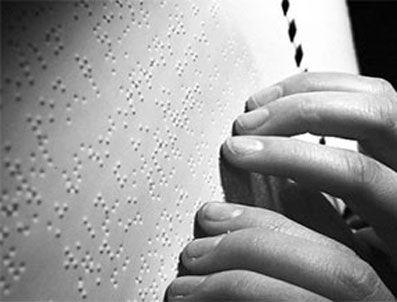 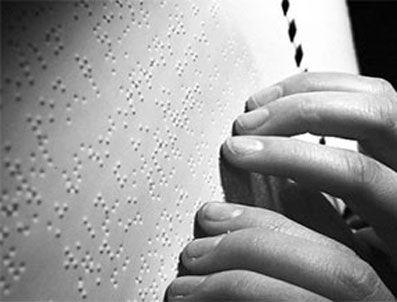 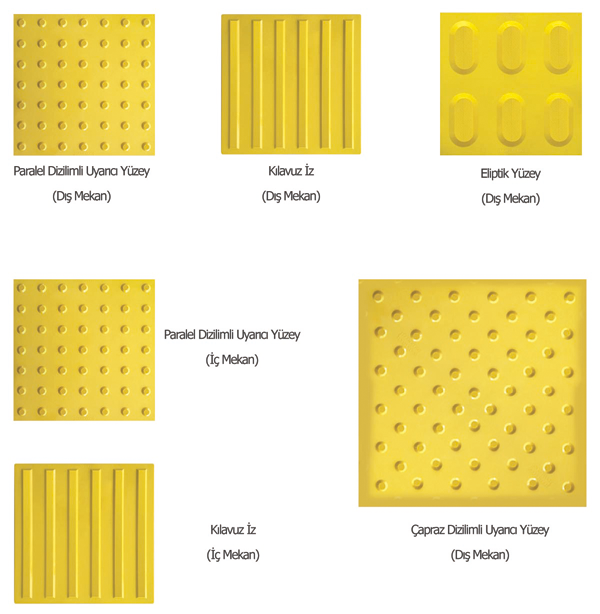 Engelli çocuklar da diğer çocuklar gibi çlara						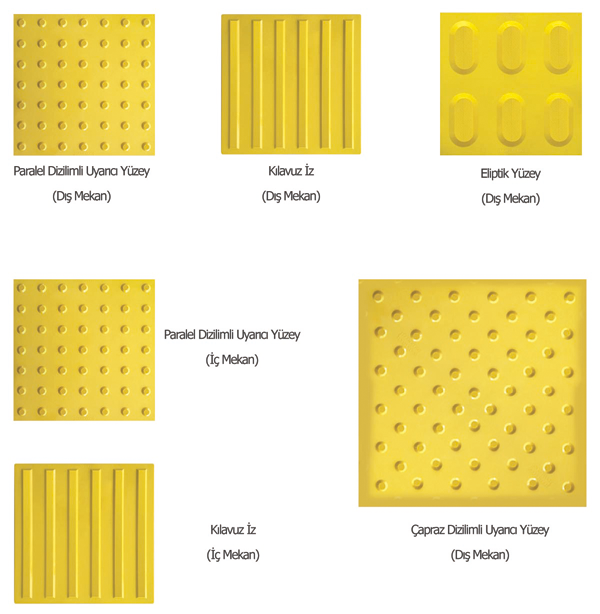 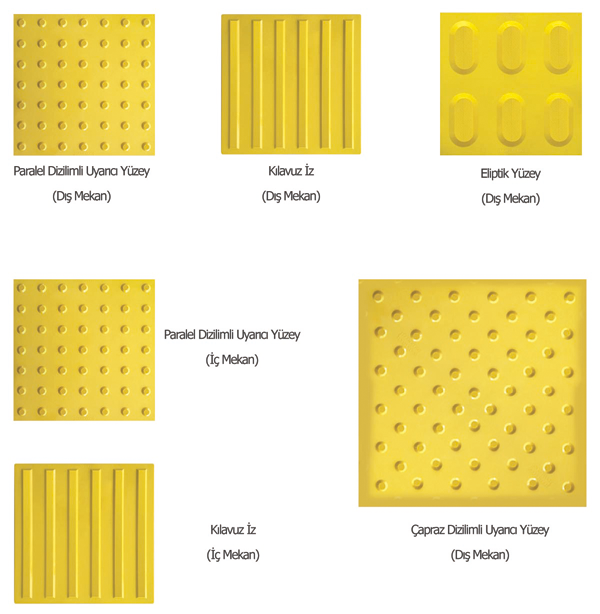 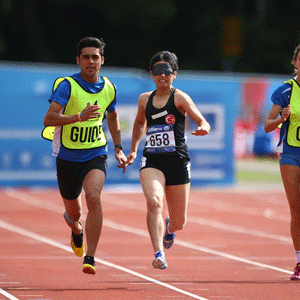 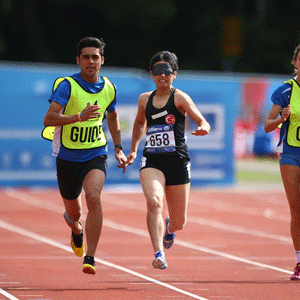 